Дети средней группы №3 закрепили правила посещения леса. Медицинский работник детского сада, Татьяна Вольдемаровна, рассказала на примере куклы Кати о необходимой для посещения леса одежде и средствах защиты от насекомых. После посещения леса нужно осмотреть всего ребёнка, т.к. в лесу есть клещи.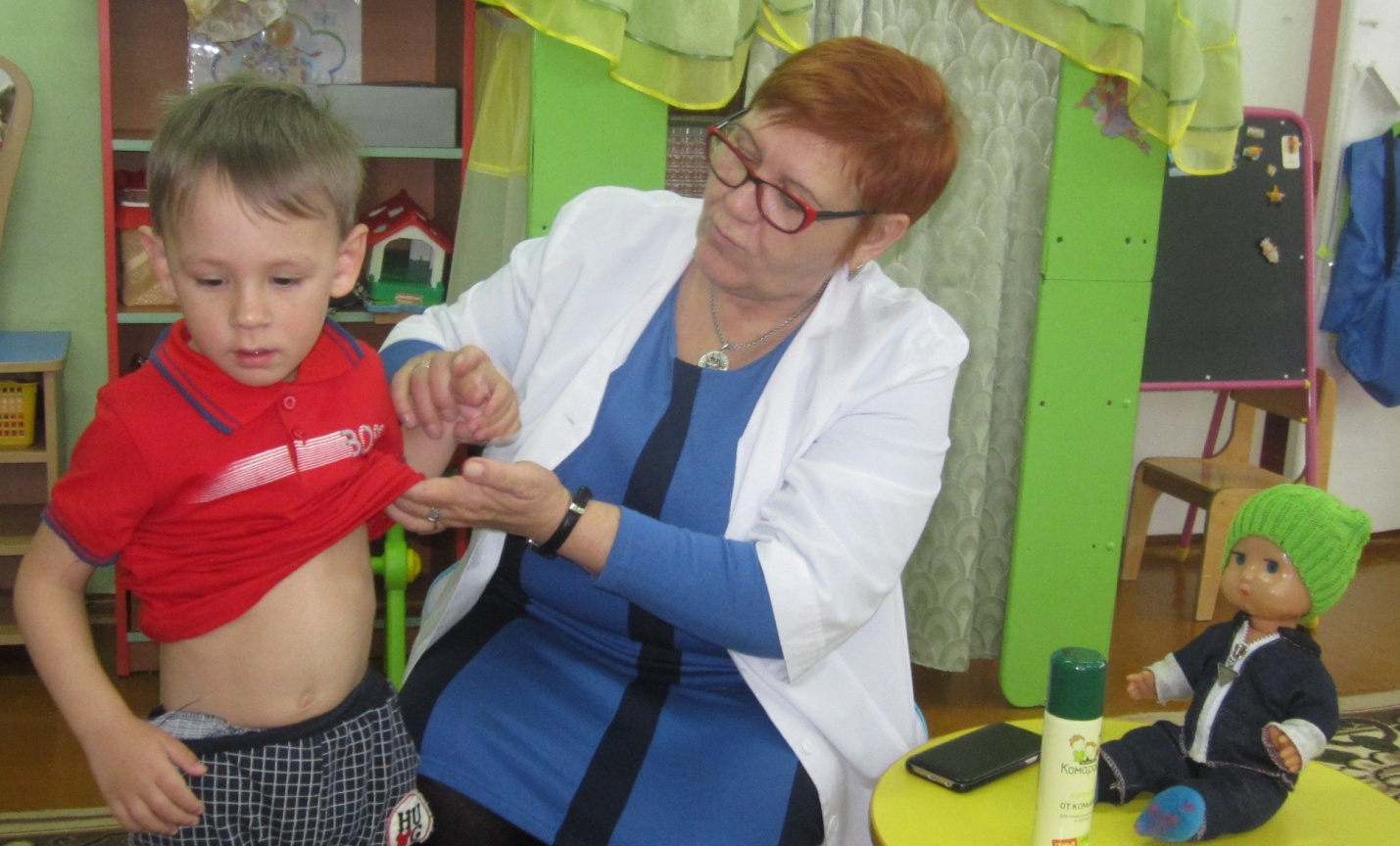 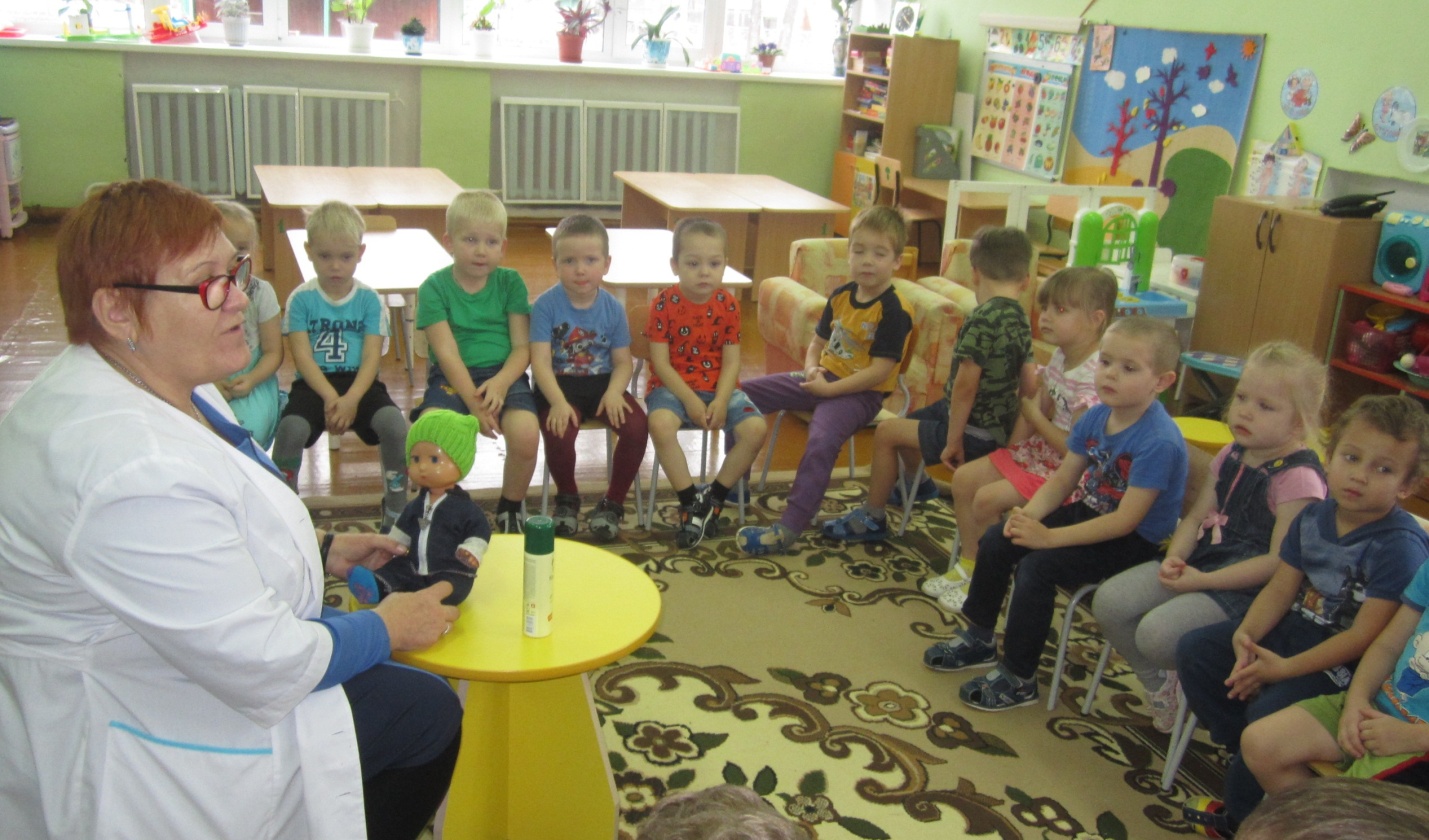 